Photography 20Course OutlineWarman High SchoolRoxanne BitnerBig Idea:  Photography 20 is an intermediate course intended to give students a deeper understanding of photography and editing.  Students will take a variety of photos, then edit and evaluate them according to the elements of composition. The final project will require that students incorporate all learning to prepare a portfolio about some aspect of their life (choice).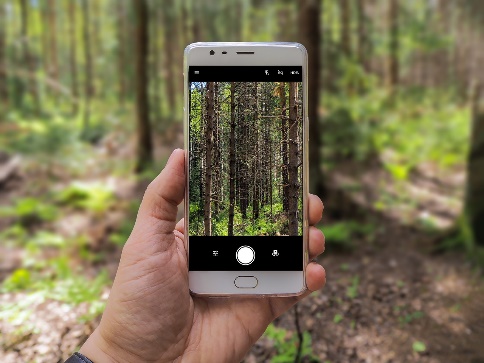 Course Goals:To provide an opportunity for students to learn how to use technology efficiently to create, edit, and share photographs that are of good quality. To give students the tools/skills to make positive decisions about technology based on an understanding of safe and reflective practices. To explore ways in which photography can enhance life experiences and possibly lead to future career opportunities.Course Configuration and Evaluation* Number of dedicated hours is an estimate and will be influenced by student need.  Resources:Smartphone Photography 101 (online free resource) Retrieved from https://photographyconcentrate.com/introduction-to-smartphone-photography/#Getting-Started Best Photo Lessons. Retrieved from http://bestphotolessons.com/ How to Use Photoshop as your Photo Editor. Retrieved from https://helpx.adobe.com/photoshop/how-to/photo-editor.html Students are invited to use other online resources that specifically meet their photography/editing needs as determined by their project choice.  The instructor will offer guidance and supervision.Assessment for Learning: Formative assessment will take the form of class discussions (elements of composition, camera use, editing techniques, ethics, careers), visual representations (original photos), constructive quizzes (terminology and practices), individual projects (photography study), demonstration of understanding with physical equipment (collections demonstrating improvement through experimentation), and peer/self-assessment (various assignments).Assessment of Learning: Student conferences, checklists, quizzes, rubrics, and student self-assessment results will be used to ensure consistent, accurate and meaningful representation of student progress and offer support for student learning. The final project will demonstrate the cumulative effect of knowledge and skills learned in the course.Classroom Expectations Overview:Respectful and polite conversation is the only acceptable standard.ABSOLUTELY NO FOOD AND DRINK is allowed in the core of the lab (including eating from food in a backpack).  Any visible food or drink (open or not) MUST be kept at the front of the lab on the table.  All students must work on only one machine that is logged in on their own name.The expectation is that all students are working at completing Photography 20 assignments. If these are completed up-to-date, then the students may work at assignments for other classes. Students are encouraged to offer verbal assistance to a nearby peer during working time, but are not allowed to physically do any of the work for them.  Students are not to work at assignments during lessons unless instructed to do so.Monitors are not to be turned or tilted.  If you want to show your work to someone else, you must have them come to your monitor to view it. Do not turn the monitor towards them! Hoods and earbuds/earphones cannot be worn during instruction. Otherwise, head apparel is acceptable.All assignments are due as indicated by the teacher.  Late assignments will result in the teacher expecting the student to work in the lab after school to catch up (as arranged by student). Due dates are to be honoured.  Late assignments will receive a mark of zero immediately and the parent notified the next day. A student can discuss a plan for completion with the instructor. Rewrites of quizzes are not an option.Personal devices cannot be used for any purpose not expressly determined by the instructor (i.e. texting, phone calls, social media, games).Students are expected to adhere to digital citizenship guidelines as good stewards of the school's resources and equipment. It is required that students must have a mask on their person at all times, and must wear the mask if within 6 feet of another person. This is most of the time since space is limited in the lab.Module #Module NameActivities/AssessmentAllotment (Hours)Evaluation(Overall %)1Website Development / Illusion in Photography/ Exploration of PhotojournalismIllusion IntroductionCareer exploration: photojournalismCreate a one page photojournalism article with accompanying photos (rubric)710%2Basic Photographic Skills     Elements of Composition (review)     Variety of Shots (review)     The Importance of LightGather a collection of Photos to feature understanding.1310%3Camera controls & Functions  (modes, settings, focus, flash, downloading, accessories) Focal Length/LensesQuiz following instructions and practice.45%4Safe and Ethical Practices (Location, Consent, Copyright, Internet safety, and  consideration of Norms and Values)Class Discussion re: articles discussing Ethics and Safety (guided)Compile examples of positive advertising examples related to sexism, racism, homophobia, etc One page plan for inclusion of appropriate content and images reflecting societal standards (template)610%5Advertising and Product Photography(explore light, colour, and balance)Exploring a Career in Advertising (checklist) by:collecting magazine ads for specific products, taking photos of products to advertise, and selecting one for which to create a one-page ad (rubric)1010%6Image Adjustments Editing package re: adjustment techniques including brightness, contract, colour saturation, tone, and various filters (checklist)      1015%7Image ManipulationEditing package re: manipulation techniques including retouching, skin corrections, contrast, layering, panorama, stitching, and masking (checklist)Discussion re: ethical considerations around manipulation1010%8Critiquing ImagesGroup activity: critique aesthetic and technical merits of provided photos (template)Peer Assess with same standards (template)55%9Project PlanningPlanning template for a final project re: school community events to include the big idea, purpose, equipment, waiver, proposed photos, editing log, attractive and logical arrangement (template)55%10 Final ProjectExecute plan to complete final project (rubric)2020%Total78100%